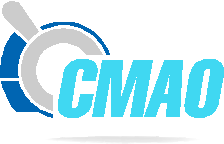 Повестка дня Отчетно-выборного общего собрания членов Ассоциации «Сообщество оценочных компаний «СМАО» 2021 годаВопрос № 1: Утверждение отчета Совета Ассоциации.Вопрос № 2: Утверждение отчета Генерального директора о результатах финансово-хозяйственной и организационной деятельности  за 2020 год. Вопрос № 3: Утверждение изменений и дополнений Устава.Вопрос № 4: Утверждение изменений и дополнений Положения о членстве.Вопрос № 5: Утверждение изменений и дополнений Положения об Общем собрании членов.Вопрос № 6: Утверждение изменений и дополнений Положения о постоянно действующем коллегиальном органе управления.Вопрос № 7: Досрочное прекращение полномочий Совета Ассоциации.Вопрос № 8: Досрочное прекращение полномочий Президента Ассоциации.Вопрос № 9: Досрочное освобождение от должности Генерального директора.Вопрос № 10: Досрочное прекращение полномочий ревизионной комиссии (ревизора).Вопрос № 11: Избрание Совета Ассоциации.Вопрос № 12: Избрание Президента Ассоциации.Вопрос № 13: Образование единоличного исполнительного органа Ассоциации (Генерального директора).Вопрос № 14: Избрание ревизионной комиссии (ревизора).